Hier sind eine Reihe von Verständnisfragen zum Film ...                                       Name:_________________________Kupferrecycling – by: Mülltonnenschubser -  8:39 minWie viel Gramm Kupfer, Silber und Gold stecken etwa in einer Tonne Computerschrott? Was macht der Schredder mit dem Computerschrott?Wie werden Eisenteile aussortiert?Was macht man mit den schon recht reinen gegossenen Kupferplatten?Welche Stoffe sind im Anodenschlamm?AKKappenberg
KupferrecyclingCu01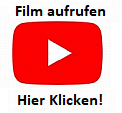 